[TÍTULO DO SEU EVENTO]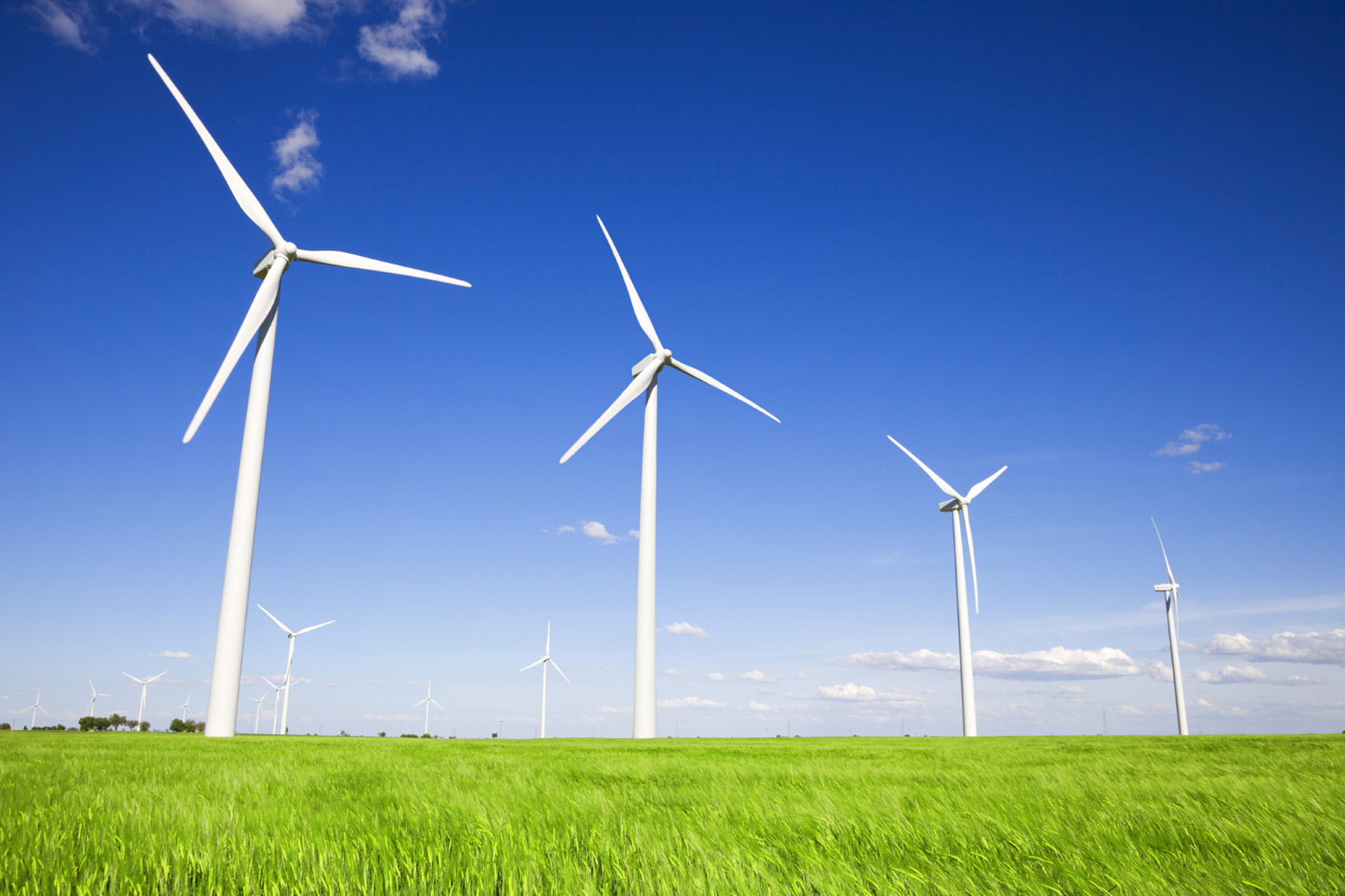 [Subtítulo/Descrição do Evento][Para substituir o texto do marcador de posição (tal como este), basta selecioná-lo e começar a escrever. (Não inclua espaços à direita ou à esquerda dos carateres na sua seleção.)][Para substituir a fotografia, elimine-a e, em seguida, no separador Inserir, clique em Imagem.][Precisa de adicionar texto? No separador Base, no grupo Estilos, pode aplicar qualquer formatação de texto que vê neste panfleto com apenas um clique.][Data do Evento]   [Hora do Evento][Nome do Local], [Endereço], [Código Postal, Localidade][Endereço Web], [E-mail]